OUIJA ¿Por qué te fuiste hermano?/ Viajes a lo desconocido.Guión de RadioFecha: XX/XX/XXXXLocutor 1: Locutor 2: Sintonía (30 segundos)Locutor 1: Buenas noches, queridos oyentes. Bienvenidos a una nueva emisión de “Viajes a lo desconocido” en el 97.9 FM. Les habla ____________ desde la Ciudad de México. Son exactamente las 11:00 de la noche.Cuña (comerciales 40 segundos) Cortinilla (5 segundos, separa las secciones fondos musicales).Sección: titularesLocutor 1: Bienvenidos nuevamente, hoy traemos un programa especial desde la casa del señor Juan Jo, quien nos ha contactado para comunicarse con un familiar que recientemente falleció, ya que estaba de viaje y no pudo despedirse de él, mi compañero Alexis nos estará transmitiendo desde su casa.Para poder llevar a cabo este ritual y que el señor Juan Jo pueda comunicarse con su pariente (viajes a lo desconocido- fondo), estamos contigo __________ ¿nos escuchas? Sintonía en segundo planoLocutor 2: ¿Qué tal _______? ¡Buenas Noches! Claro te escucho y buenas noches a todos los que nos están acompañando esta noche, como en la transmisión pasada les pedimos a todos los que nos escuchan que no se nos vayan a sugestionar y todo lo que ocurra aquí en la casa solamente va a pasar aquí y a todos los que nos acompañan, no tiene por qué pasarles absolutamente nada.Cortinilla (3 segundos, Viajes a lo desconocido). Sr. Juan José muy buenas noches, gracias por contactarnos a viajes a lo desconocido y bueno la historia que usted nos estaba platicando de verdad es muy lamentable, sé que su hermano acaba de fallecer hace unos quince días y bueno no tiene mucho, como sabemos su presencia aún sigue en esta casa, Sr Juan José ¡Buenas Noches!, ¿Cómo se encuentra el día de hoy?Sr. Juan José- ¡Hola! Muy buenas noches, me encuentro bien en lo que respecta, los estuve contactando porque al parecer mi hermano… hay presencias paranormales dentro de la casa e inexplicablemente los vasos aparecían en otro lugar de donde yo los había dejado.Esto es algo extraño ya que yo no tengo hijos, vivo solo. ¡Ehm! Mi perro obviamente no haría ese tipo de cosas, también por la noche escucho una canica (efectos especiales de canicas o perros auyando) que va cayendo poco a poco, como que el espíritu de mi hermano sigue aquí pero en una percepción más jovial, más de niño, como que quiere divertirse conmigo.(Cortinilla- Viajes a lo desconocido)Locutor 2:  Platíquenos señor, ¿Qué edad tenía su hermano al fallecer?Sr. Juan José- Pues veras mi hermano tenía 27 años, mi edad es de 32  y pues nos llevábamos 5 años.Locutor 2: Podría explicarnos ¿cómo fue la muerte de tu hermano?Sr. Juan José- A mi hermano lo encontraron ahorcado en su baño, en cuanto supe eso me vine de Europa para acá.Locutor 2: Bueno Sr Juan José, la actividad que vamos a realizar ahorita, traigo una ouija y vamos a tratar de contactar a su hermano, para que se pueda despedir de la forma en la que hubieras querido y podamos indagar porque se mató o que historia hay de trasfondo con tu hermano.Sr. Juan José- Me parece adecuado, ¡Perfecto!, estoy dispuesto. (Audio de fondo)Locutor 2:  Y para todos los que nos escuchan, también quiero que sepan que todas las habitaciones de este lugar se encuentran en completa oscuridad, vamos a alumbrar únicamente con veladoras blancas, que las traigo aquí en la mochila y también vamos a aromatizar con salvia.Bien pues ya tenemos preparadas las herramientas que vamos a utilizar para comenzar con el ritual.Ok Juan José necesito que pongas tus dos dedos sobre el lente y vamos a preguntar:¿Podemos entrar a tu juego? (Sonido de desplazamiento)Ok, acaba de contestar que sí.¿Puedes decirnos por favor tu nombre?(Sonido de desplazamiento)  haber D, A, N, I, E, L. (Repite las letras que va marcando la ouija).Sr. Juan José- ¡Woow! Que intenso, es el nombre de mi hermano (Exclama impresionado), (audio de fondo).Locutor 2:  Ok Juan José, como sabemos en este juego suelen habitar entes buenos y entes malos, necesito que por favor hagas una pregunta, para cerciorarnos que realmente se trata de tu hermano Daniel.Sr. Juan José- Ok, siempre tuvimos este conflicto, ¡ohm! Mi madre nos dejó con nuestro padre y él debe de saber, ¿Daniel recuerdas en que mes nos abandonó nuestra madre?Locutor 2:  (Repite) M, A, Y, O.Formo la palabra Mayo, Juan José si ¿Es realmente o no?Sr. Juan José- Si nos dejó en el mes de Mayo, fue doloroso para ambos. (Audio de fondo)Locutor 2:  Muy bien acabamos de notar que efectivamente se trata de tu hermano, así que ha llegado el momento de que te despidas y por favor le digas lo que no pudiste decirle en estos días que estuvo por última vez aquí. Él ya fue enterrado, así que por favor haz una despedida.Sr. Juan José- (Triste y sofocado) Hermanito Dany, no sé por qué hiciste eso pero sabias que contabas con mi apoyo, te amo, te amo  hermano, siempre.(Sonidos de vibraciones, se mueve el tablero y cae el lente), (Se escucha agitado Juan José)Locutor 2: Juan José ¿Te encuentras bien? ¿Juan José?, Daniel por favor deja a tu hermano. (Sonidos vocales terroríficos) Daniel, por favor deja en paz el cuerpo de tu hermano, Juan José ¡por favor!Ente- Vocalizaciones terroríficas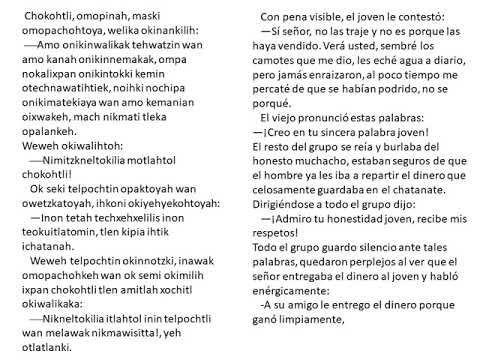 Locutor 2: ¿Qué es eso?, ¿Quién está ahí?Ente- Sigue entre vocalizacionesLocutor 2: ¿Quién eres? ¡Manifiéstate! ¿Daniel eres tú? Aquí esta Juan José, ¿Qué quieres decirle?Ente- (Entre vocalizaciones) Me suicide, por una mujer y me dejo en banca rotaLocutor 2:  Daniel te voy a prender una luz para que trasciendas y descances, este ya no es tu lugar.Ente- (Entre vocalizaciones), ¡No quiero!Locutor 2:  Tienes que irte Daniel este ya no es tu lugar te voy a prender luz para que trasciendas.Ente- (Entre vocalizaciones), ¡No quiero!Locutor 2:  Tienes que irte Daniel, Juan José no tiene la culpa él no se fue con esa mujer.Ente- (Entre vocalizaciones), ¡No quiero!, ¡No quiero!, ¡No quiero!, ¡No quiero!Locutor 2:  Daniel tu hermano no se fue con ella él te quería mucho, deja en paz a Juan José.¿En dónde está el apuntador?, ¡aquí esta!Vamos a cerrar este juego Juan José tranquilo.Ente- (Entre vocalizaciones), agitación, vibraciones.Locutor 2:  Te ordeno Daniel que abandones este lugar y cierro este juego ¡Ya!(Agitación y sofocación)Locutor 2: Juan José ¿Cómo te encuentras?Juan José- Nervioso, temblorosoLocutor 2:  ¿Recuerdas lo que paso en la sesión?Juan José- NoLocutor 2:  Dime que paso por tu cabezaJuan José- No sé, de repente todo se nublo, vi negro y ya no supe lo que estaba haciendo, no tuve control de mi cuerpo, no sé qué hice, no sé qué paso.Locutor 2: ¡Cálmate! no te veo bien, ahorita pediremos en cabina ayuda, para que envíen emergencias médicas y te canalicen, para cerciorarnos de que realmente vas a estar bien ¿De acuerdo?____________ ¿Me escuchas?Locutor 1:  Si sigo contigoLocutor 2:  Todo salió bien, la sesión efectivamente resulto correcta, pero por favor te pido me envíes asistencias médicas para que valoren a Juan José y asegurarnos de que va estar bien y su hermano haya descansado en pazLocutor 1: ___________ muchas gracias, ya van en camino los paramédicos, te pido de favor mantengas estable a Juan Jo para que no se presente alguna situación mayor.Cortinilla (3 segundos, Viajes a lo desconocido). Queridos radio escuchas agradecemos que nos hayan sintonizado, esperamos no haber causado algún temor extremo en ustedes, sintonícenos en nuestra próxima emisión, que pasen una noche terrorífica ¡Adiós!Cortinilla de salida.